Jméno: _______________________________ČJS-5-1-02 Znám světové strany, umím je určit různými způsoby a orientuji se podle nich. Řídím se zásadami bezpečného pohybu a pobytu v přírodě.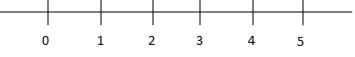 ČJS-5-1-03 Rozliším náčrt, plán a základní typy map. Na mapě vyhledám města, vodní plochy, hory a nížiny.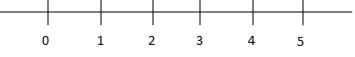 ČJS-5-1-04 Vyhledám zvláštnosti přírody, osídlení, hospodářství a kultury typické pro místo, kde žiji. Jednoduchým způsobem posoudím jejich význam z hlediska přírodního, historického, politického, správního a vlastnického.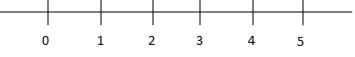 ČJS-5-1-05 Podělím se o zážitky ze svých cest, porovnám způsob života a přírodu v České republice a jiných zemích.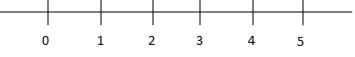 ČJS-5-1-06 Rozlišuji hlavní orgány státní moci a některé jejich zástupce, symboly našeho státu a jejich význam.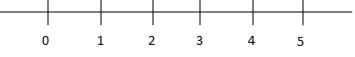 ČJS-5-2-04 Řeším reálné situace spojené s platbamy, orientuji se v základních formách vlastnictví, na příkladu ukáži nemožnost realizace všech chtěných výdajů, vysvětlím, proč spořit, kdy si půjčovat a jak vracet dluhy.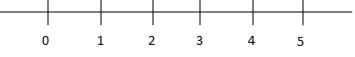 ČJS-5-2-05 Všímám si změn ve společenském a přírodním prostředí místa, kde žiji, přemýšlím o možných změnách.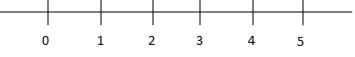 ČJS-5-1-01Datum:Stát, ve kterém bydlím se jmenuje...Sousedí s...Jeho hlavní město se jmenuje...Náš stát se administrativně dělí na...